Δραστηριότητα 3η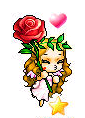 ΦΥΛΛΟ ΕΡΓΑΣΙΑΣ 1Α. Γράψτε δίπλα σε κάθε θεό και θεά τις ιδιότητες που είχαν.ΔΙΑΣ……………………………………………………………...ΗΡΑ ………………………………………………………………..ΠΟΣΕΙΔΩΝΑΣ…………………………………………….ΑΦΡΟΔΙΤΗ……………………………….……………………ΕΡΜΗΣ………………………………………….……………..…ΔΗΜΗΤΡΑ……………………………….…………………….ΔΙΟΝΥΣΟΣ…………………………..………………………ΑΘΗΝΑ…………………………………………………………..ΑΡΗΣ……………………………………………………………….ΗΦΑΙΣΤΟΣ…………………………………………………...ΑΠΟΛΛΩΝΑΣ………………………………………………ΑΡΤΕΜΗ……………………………………..………………….Β. Γράψτε δίπλα στο σύμβολο του καθενός το όνομά του Θεού/ΘεάςΚεραυνός, αετός, σκήπτρο………………………..………………………..Τρίαινα, άλογο, δελφίνια………………………………………………………Σκήπτρο, ρόδι ,παγώνι……………………………………..…………………Στάχυα, δάδες……………………………………….…………..…………………Κουκουβάγια, περικεφαλαία, ελιά ………………………………………Σφυρί, λαβίδα………………………………………….……………………………Όπλα………………………………………………………………………….………….Φτερωτοί έρωτες, περιστέρι………………………..……………………..Κιθάρα, δάφνινο στεφάνι………………………..……………………………Τόξο, θήκη με βέλη, ελάφι……………………..……………………………Κηρύκειο, φτερωτά σανδάλια……………………………………………...Αμπέλι, κισσός…………………………………………………………………..…